ТЕМА «ВЕСНА»Родителям рекомендуется:понаблюдайте вместе с ребенком за теми явлениями природы, которые встречаются только весной: тает снег, с крыш свисают сосульки, снег стал колючий, ветерок дует теплый, дети делают лодочки и пускают их по воде;обратите внимание ребенка на то, что солнце стало светить ярче, греть теплее, поэтому и снег тает, уже видна земля, а на ней растетмолодая зеленая травка;рассмотрите с ребенком, какую одежду и обувь стали носить люди (куртки, пальто, плащи, вязанные шапки, сапоги, ботинки, бурки) и почему (стало теплее).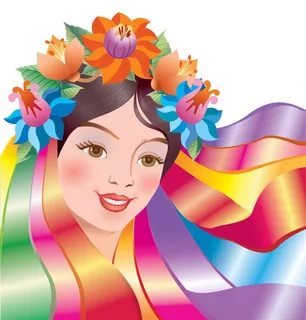 ИГРЫ И ЗАДАНИЯ ДЕТЯМИгра «Скажи ласково»Взрослый называет начальную форму слова, а ребенок уменьшительно-ласкательную:ручей – ручеек, лед – ледок,луг – лужок, снег – снежок.Игра «Бывает – не бывает».Взрослый: «Весной опадают листья».Ребенок: «Не бывает».Взрослый: «Животные пробуждаются от спячки».Ребенок: «Бывает»Выучите с детьми
К нам весна шагает быстрыми шагами. 
И сугробы тают под ее ногами.
Черные проталинки на полях видны, 
Видно, очень теплые ноги у весны!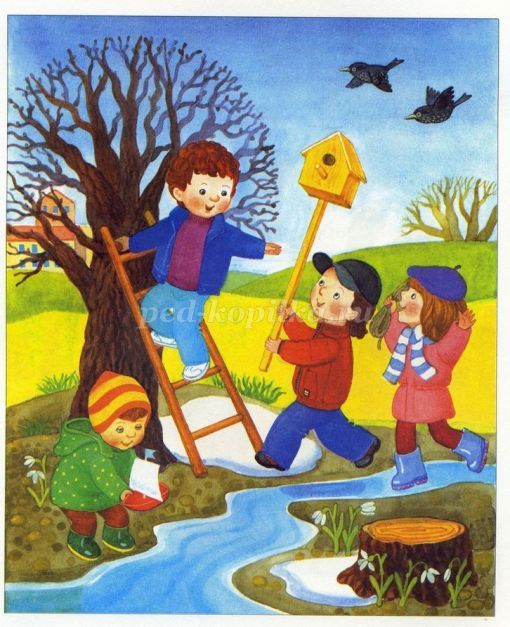 
Игра «Доскажи словечко» 
Прошли холодные дни, наступила теплая . . . . В небе ярко светит … . Весело поют …. 
С горки быстро течет …. Дети пускают бумажные ... . На проталинках показались первые ... . На деревьях набухают ... Здравствуй, ...!

Игра «Расскажи, какие»
Солнце (какое?) – яркое, теплое, лучистое, горячее …
Снег (какой?) – мокрый, рыхлый, грязный …
Ручей (какой?) – веселый, быстрый, журчащий …
Ветер (какой?) - теплый, сильный, ласковый ...
Небо (какое?) - голубое, высокое. ясное ...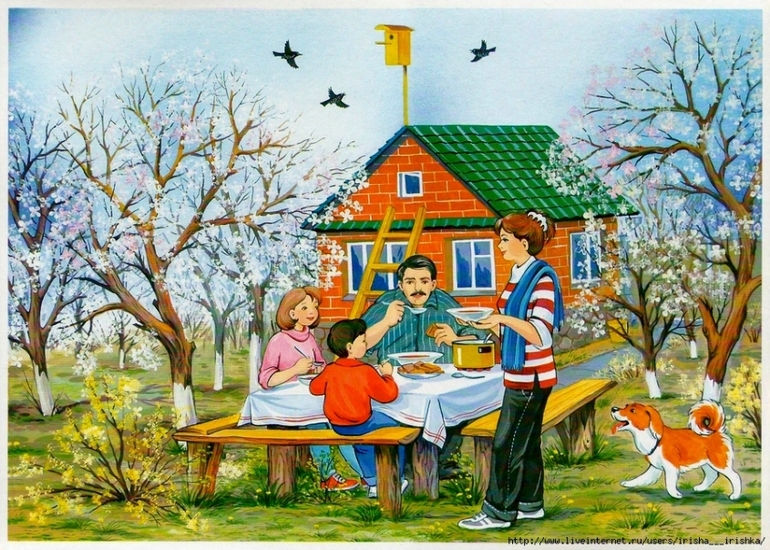 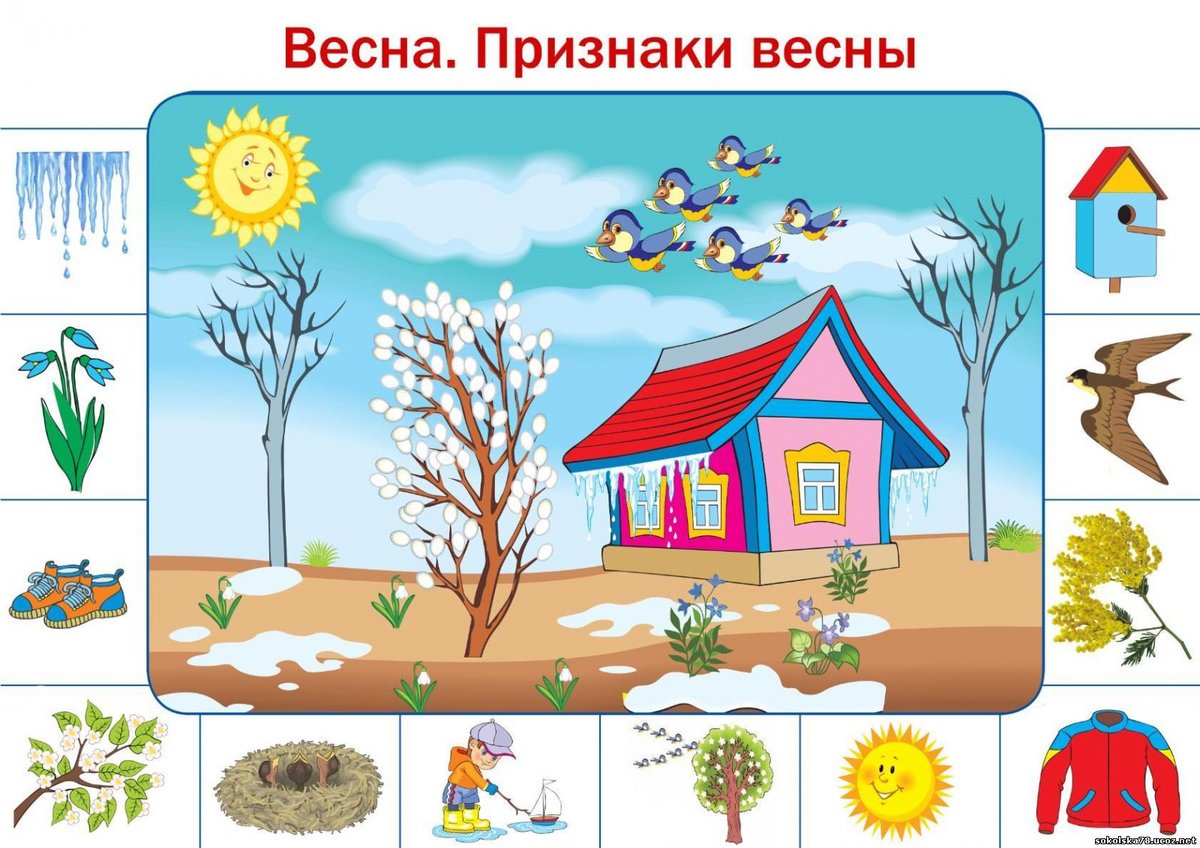 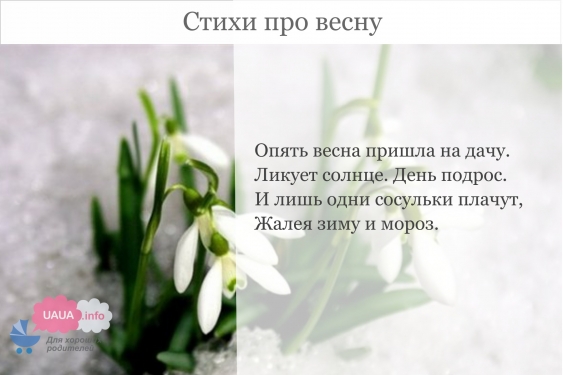 